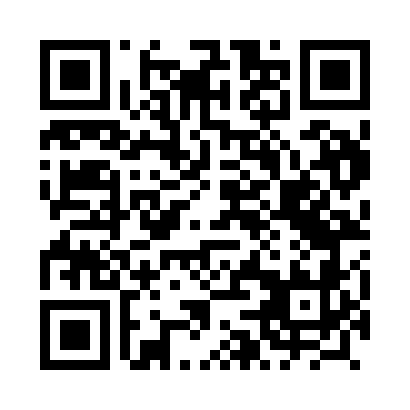 Prayer times for Prawdowo, PolandWed 1 May 2024 - Fri 31 May 2024High Latitude Method: Angle Based RulePrayer Calculation Method: Muslim World LeagueAsar Calculation Method: HanafiPrayer times provided by https://www.salahtimes.comDateDayFajrSunriseDhuhrAsrMaghribIsha1Wed2:184:5712:315:418:0510:362Thu2:174:5512:315:428:0710:373Fri2:164:5312:315:438:0910:384Sat2:154:5112:315:448:1110:385Sun2:144:4912:305:458:1310:396Mon2:134:4712:305:468:1410:407Tue2:134:4512:305:478:1610:408Wed2:124:4412:305:488:1810:419Thu2:114:4212:305:498:2010:4210Fri2:104:4012:305:508:2110:4311Sat2:104:3812:305:518:2310:4312Sun2:094:3612:305:528:2510:4413Mon2:084:3512:305:538:2710:4514Tue2:084:3312:305:548:2810:4615Wed2:074:3112:305:558:3010:4616Thu2:064:3012:305:568:3210:4717Fri2:064:2812:305:578:3310:4818Sat2:054:2712:305:588:3510:4819Sun2:044:2512:305:598:3610:4920Mon2:044:2412:306:008:3810:5021Tue2:034:2212:306:018:4010:5122Wed2:034:2112:316:028:4110:5123Thu2:024:1912:316:038:4310:5224Fri2:024:1812:316:038:4410:5325Sat2:014:1712:316:048:4510:5326Sun2:014:1612:316:058:4710:5427Mon2:014:1412:316:068:4810:5528Tue2:004:1312:316:078:5010:5529Wed2:004:1212:316:078:5110:5630Thu2:004:1112:316:088:5210:5731Fri1:594:1012:326:098:5310:57